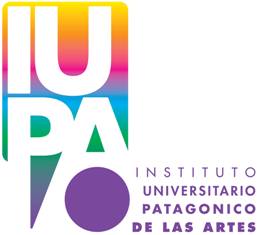 Departamento de Artes VisualesCronograma de exámenes de  FEBRERO 2017AsignaturaDíaHorarioAulaTribunalDIBUJO I13/029 hs18SEWALD/ BOJ/MARZOLSUP. GUEVARADIBUJO II13/0210 HS18ALCALDE/ZGAIB/BOJSUP. SEWALDDIBUJO III13/0211 HS18SEWALD/LÓPEZ/ALCALDESUP. GUEVARADIBUJO IV13/0215 HS18ALCALDE/ FLORES/ SEWALDSUP. LOPEZDIBUJO V13/0216 HSGUEVARA/SEWALD/LOPEZSUP. BOJSIST. DE COMP. Y A.O.I14/029 HS18FERNANDEZ/ ALCALDE/ QUIROGASUP. SEWALDSIST. DE COMP. A.O.II14/0210 HS18ALCALDE/ FERNANDEZ/ QUIROGASUP. SEWALDFUND. VISUALES I14/0215 HS18FLORES/ SEWALD/ M.DE OCASUP. STECCONIFUND. VISUALES II14/0216 HS18MARZOL/SEWALD/ STECCONISUP. M. DE OCAFUND- VISUALES III14/0217 HS18STECCONI/SEWALD/ MARZOLSUP. M. DE OCAG. DESCRIPT I15/0210 HS18BOJ/GIUDUGLI/MONTES DE OCASUP. SEWALDG. DESCRIPT II15/0211 HS18BOJ/GUIDUGLI/MONTES DE OCASUP. SEWALDMORFOLOGÍA15/0215 HS18MARZOL/GUIDUGLI/M.DE OCA- SUP. BOJ PINTURA I16/029 HS18SACKS/FLORES MIR/KUSZNIERSUP. GUEVARAPINTURA II16/0210 HS18BOJ/ ALCALDE/ FLORES MIRSUP. GUEVARATALLER I: PINTURA16/0215 HS18FLORES MIR/PORTNOY/GUEVARASUP.KUSZNIERTALLER II: PINTURA16/0216 HS18PORTNOY/ FLORES MIR/ GUEVARASUP. KUSZNIERTALLER III PINTURA16/0217 HS18GUEVARA/PORTNOY/FLORES MIR/SUP. KUSZNIERGRABADO Y ARTE IMPRESO I17/0210 HS11GUARAGNA/SEWALD/ZGAIBSUP. FLORESGRABADO Y ARTE IMPRESO II17/0211 HS11FLORES/ SEWALD /ZGAIB SUP. GUARAGNAT. I: GRAB. Y A. IMPRESO17/0215 HS11GUARAGNA/MOLINA/ZGAIB SUP. FLOREST. II: GRAB. Y A. IMPRESO17/0216 HS11SEWALD/FLORES/MOLINASUP. GUARAGNAT. III: GRAB. Y A. IMPRESO17/0217 HS11ZGAIB/GUARAGNA/MOLINASUP. FLORESESCULTURA I20/0214 HS20CORIA/ MARZOL/REIMONSUP. LOPEZESCULTURA II20/0215 HS20MARZOL/ LOPEZ/ REIMONSUP. CORIAT. I: ESCULTURA20/0216 HS20CORIA/ LÓPEZ/ MARZOLSUP. REIMONT.II ESCULTURA20/0217 HS20MARZOL/ LOPEZ/ CORIASUP. REIMONT. III ESCULTURA20/0218 HS20LÓPEZ/ MARZOL/ CORIASUP. REIMONT. DE LA COMUNICACIÓN21/029 HS6G. EGUILIOR/ MARTINEZ/ZIAUIRRIZSUP. FERNANDEZINT. A. DIGITAL21/0210.308MARTINEZ/ZIAURRIZ/G.EGUILIORSUP. FERNANDEZH. ARTES PLAST. I21/0215 HS6SACKS/GUEVARA/QUIROGASUP. H. ARTES PLAST. II21/0216 HS6SACKS/ GUEVARA/ QUIROGASUP. BELENGUERH. ARTES PLAST. III21/0217 HS6SACKS/ GUEVARA/ QUIROGASUP. BELENGUERH. A. ARG. Y LATINOAM.21/0218 HS6GUEVARA/SACKS/ QUIROGASUP. BELENGUERT. AP. Y LA CREAT.22/029 HS6BELENGUER/ F. MIR/ FLORES L.SUP. ZGAIBMET. PLASTICO VISUAL I22/0210 HS6BELENGUER/ F. MIR/FLORES L.SUP. LOPEZMET. PLASTICO VISUAL II22/0211 HS6BELENGUER/ F. MIR/FLORES L.SUP. LOPEZDID. ESP. Y PRACT. ENSEÑANZA22/0212 HS6BELENGUER/ F. MIR/ FLORES L.SUP. LOPEZRESIDENCIA24/0216 HS6F. MIR/ BELENGUER/ GUARAGNASUP. ZGAIB